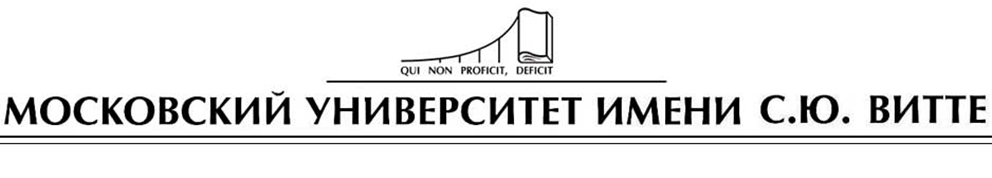 МАТЕРИАЛЫ К КВАЛИФИКАЦИОННОМУ ЭКЗАМЕНУ ПО ПРОФЕССИОНАЛЬНОМУ МОДУЛЮПМ.01 Ведение расчетных операций38.02.07 «Банковское дело»                                            Москва, 20020Пояснительная записка	В соответствии с учебным планом студенты  специальности  38.02.07 Банковское дело сдают квалификационный экзамен по ПМ.01 Ведение расчетных операций.В результате изучения ПМ.01 Ведение расчетных операций  обучающиеся должны:Иметь практический опыт в:в проведении расчётных операцийУметь:оформлять договоры банковского счета с клиентами;проверять правильность и полноту оформления расчетных документов;открывать и закрывать лицевые счета в валюте Российской Федерации и иностранной валюте;выявлять возможность оплаты расчетных документов исходя из состояния расчетного счета клиента, вести картотеку неоплаченных расчетных документов;оформлять выписки из лицевых счетов клиентов;рассчитывать и взыскивать суммы вознаграждения за расчетное обслуживание;рассчитывать прогноз кассовых оборотов;составлять календарь выдачи наличных денег;рассчитывать минимальный остаток денежной наличности в кассе;составлять отчет о наличном денежном обороте;устанавливать лимит остатков денежной наличности в кассах клиентов;выполнять и оформлять расчеты платежными поручениями, аккредитивами в банке плательщика и в банке поставщика, платежными требованиями в банке поставщика и в банке плательщика, инкассовыми поручениями, чеками;отражать в учете операции по расчетным счетам клиентов;исполнять и оформлять операции по возврату сумм, неправильно зачисленных на счета клиентов;оформлять открытие счетов по учету доходов и средств бюджетов всех уровней;оформлять и отражать в учете операции по зачислению средств на счета бюджетов различных уровней;оформлять и отражать в учете возврат налогоплательщикам сумм ошибочно перечисленных налогов и других платежей;исполнять и оформлять операции по корреспондентскому счету, открытому в подразделении Банка России;проводить расчеты между кредитными организациями через счета ЛОРО и НОСТРО;контролировать и выверять расчеты по корреспондентским счетам;осуществлять и оформлять расчеты банка со своими филиалами;вести учет расчетных документов, не оплаченных в срок из-за отсутствия средств на корреспондентском счете;отражать в учете межбанковские расчеты;проводить и отражать в учете расчеты по экспортно-импортным операциям банковскими переводами в порядке документарного инкассо и документарного аккредитива;проводить конверсионные операции по счетам клиентов;рассчитывать и взыскивать суммы вознаграждения за проведение международных расчетов и конверсионных операций;осуществлять контроль за репатриацией валютной выручки;консультировать клиентов по вопросам открытия банковских счетов, расчетным операциям, операциям с использованием различных видов платежных карт;оформлять выдачу клиентам платежных карт;оформлять и отражать в учете расчетные и налично-денежные операции при использовании платежных карт в валюте Российской Федерации и иностранной валюте;использовать специализированное программное обеспечение для расчетного обслуживания клиентов, совершения межбанковских расчетов и операций с платежными картами;использовать специализированное программное обеспечение и программно-аппаратный комплекс для работы с расчетной (платежной) документацией и соответствующей информацией Знать:   нормативные правовые документы, регулирующие организацию безналичных расчетов, организацию обслуживания счетов бюджетов бюджетной системы Российской Федерации, совершение операций с использованием платежных карт, операции по международным расчетам, связанным с экспортом и импортом товаров и услуг;локальные нормативные акты и методические документы в области платежных услуг;нормы международного права, определяющие правила проведения международных расчетов;содержание и порядок формирования юридических дел клиентов;порядок открытия и закрытия лицевых счетов клиентов в валюте Российской Федерации и иностранной валюте;правила совершения операций по расчетным счетам, очередность списания денежных средств;порядок оформления, представления, отзыва и возврата расчетных документов;порядок планирования операций с наличностью;порядок лимитирования остатков денежной наличности в кассах клиентов;формы расчетов и технологии совершения расчетных операций;содержание и порядок заполнения расчетных документов;порядок нумерации лицевых счетов, на которых учитываются средства бюджетов;порядок и особенности проведения операций по счетам бюджетов различных уровней;системы межбанковских расчетов;порядок проведения и учет расчетов по корреспондентским счетам, открываемым в подразделениях Банка России;порядок проведения и учет расчетов между кредитными организациями через корреспондентские счета (ЛОРО и НОСТРО);порядок проведения и учет расчетных операций между филиалами внутри одной кредитной организации;формы международных расчетов: аккредитивы, инкассо, переводы, чеки;виды платежных документов, порядок проверки их соответствия условиям и формам расчетов;порядок проведения и отражение в учете операций международных расчетов с использованием различных форм;порядок и отражение в учете переоценки средств в иностранной валюте;порядок расчета размеров открытых валютных позиций;порядок выполнения уполномоченным банком функций агента валютного контроля;меры, направленные на предотвращение использования транснациональных операций для преступных целей;системы международных финансовых телекоммуникаций;виды платежных карт и операции, проводимые с их использованием;условия и порядок выдачи платежных карт;технологии и порядок учета расчетов с использованием платежных карт, документальное оформление операций с платежными картами;типичные нарушения при совершении расчетных операций по счетам клиентов, межбанковских расчетов, операций с платежными картамиСтуденты должны обладать общими и профессиональными компетенциями:- общими  компетенциями (ОК):ОК 1.	Выбирать способы решения задач профессиональной деятельности применительно к различным контекстам;ОК 2.	Осуществлять поиск, анализ и интерпретацию информации, необходимой для выполнения задач профессиональной деятельности;ОК 3.	Планировать и реализовывать собственное профессиональное и личностное развитие;ОК 4.	Работать в коллективе и команде, эффективно взаимодействовать с коллегами, руководством, клиентами;ОК 5.	Осуществлять устную и письменную коммуникацию на государственном языке Российской Федерации с учетом особенностей социального и культурного контекста;ОК 9.	Использовать информационные технологии в профессиональной деятельности;ОК 10.	Пользоваться профессиональной документацией на государственном и иностранном языках;ОК 11.	Использовать знания по финансовой грамотности, планировать предпринимательскую деятельность в профессиональной сфере.профессиональными компетенциями (ПК):ПК 1.1. Осуществлять расчетно-кассовое обслуживание клиентовПК 1.2. Осуществлять безналичные платежи с использованием различных форм расчетов в национальной и иностранной валютахПК 1.3. Осуществлять расчетное обслуживание счетов бюджетов различных уровнейПК 1.4. Осуществлять межбанковские расчетыПК 1.5. Осуществлять международные расчеты по экспортно-импортным операциямПК 1.6. Обслуживать расчетные операции с использованием различных видов платежных карт	Квалификационный экзамен по ПМ.01 Ведение расчетных операций разработан на 4 варианта в форме кейсовых заданий и проводится письменно. Каждый вариант содержит в себе 15 тестовых вопросов, расчетную задачу, теоретический вопрос.Задание выполняется по вариантам в соответствии с первой буквой алфавита. Студент выбирает одну из предложенных в его варианте тем.Вариант 1 – для студентов (фамилии с А до Ж)Вариант 2 – для студентов (фамилии с З до О)Вариант 3 – для студентов (фамилии с П до Х)Вариант 4 – для студентов (фамилии с Ц до Я)Выполненная письменная работа направляется на проверку и считается зачтённой при положительной оценке, указанной в ответном электронном письме студенту от руководителя – это является обязательным условием завершения данного вида рубежного контроля.Аттестация студентов:Оценка «отлично» ставится в том случае, если студент ответил верно на все 15 тестовых вопросов, решил расчетную задачу и ответил на теоретический вопрос.Оценка «хорошо» ставится в том случае, если студент выполнил верно 2 кейсовых задания из трех предложенных.Оценка «удовлетворительно» ставится в том случае, если студент  выполнил верно 1 кейсовое задание из трех предложенных.Оценка «неудовлетворительно» ставится в том случае, если студент не выполнил ни одного задания из предложенных.Вариант 1.Тестовые задания 1.  Аккредитив, который может быть изменен или аннулирован банком-эмитентом без предварительного согласования с поставщиком, называется:а: безотзывнымб: классическимв: отзывнымг: ордерным2. Недостатком аккредитивной формы расчётов (депонированной) является:а: Быстрота и простота проведения расчётной операцииб: Замедление товарооборота, отвлечение средств покупателя из хозяйственного оборота на срок действия аккредитивав: Отсутствие для поставщика гарантии оплаты покупателем поставленной ему продукции.г: Необходимость получения специального разрешения Банка России на право проведения расчётов аккредитивами3. Частичный отзыв документа картотеки №2:а: допускаетсяб: не допускаетсяв: допускается по разрешению клиента4. В зависимости от договоренности сторон сделки векселя могут быть:а: отзывными и безотзывнымиб: Покрытыми и непокрытымив: Именными и ордернымиг: Срочными, досрочными и отсроченными5. Банком принимаются к исполнению платёжные поручения  от плательщиков в случае:а: при наличии разрешения на платёж от территориального управления Банка Россииб: при наличии средств на счёте плательщикав: в том случае, если плательщик — коммерческая организацияг: в том случае, если плательщик и получатель средств обслуживаются в данном банкед: независимо от наличия средств на счете плательщикаВписать правильный ответ. Сформулировать неполное утверждение, в котором отсутствует один или несколько смысловых элементов (число, слово или словосочетание). При формулировке вопроса вместо определяемого  смыслового элемента, необходимо оставить свободное от символов (букв, цифр) поле.6. ………………………………….  ... основывается на приказе предприятия обслуживающему банку о перечислении определённой суммы со своего счёта на счёт получателя средств.7. Платёжные поручения действительны в течение ........... календарных дней, не считая дня выписки.8. ................... форма расчётов предполагает, что плательщик поручает обслуживающему его банку произвести за счёт средств, предварительно депонированных на счёте, либо под гарантию банка оплату товарно-материальных ценностей по месту нахождения получателя средств на условиях, предусмотренных плательщиком.9. ……………………………….. предполагает бесспорное списание средств со счета плательщика. 10. Согласие  на оплату это………………………….Множественный выбор. Сформулировать утверждение (вопрос) с множеством возможных ответов, несколько из которых является правильными. 11. В настоящее время актуальными формами безналичных расчётов в России являются:а: аккредитивыб: платёжные требования-порученияв: платёжные порученияг: инкассод: инкассовые поручения12. Какие документы можно при отсутствии или недостаточности средств на счете плательщика  поместить в  картотеку К-2:а: платежное поручение очередности – 6б: платежное требование с акцептомв: платежное требование без акцептаг: платежи налогового характера и в фондыд: инкассовые порученияе: аккредитив13. Не допускается:а: частичная оплата платежного поручения (очередность-6)б: частичный отказ от акцептав: частичный акцептг: частичный отзыв платежного поручения 14. Выберите варианты оформления банковской карточки для предоставления в банк:а: банковская карточка может быть оформлена нотариальноб: банковская карточка может быть оформлена в банкев: банковская карточка может быть оформлена на предприятииг: все выше перечисленное15. Кому может принадлежать право первой подписи в банковской карточке:а: генеральный директорб: заместитель генерального директорав: главный бухгалтерг: заместитель главного бухгалтерад: индивидуальный предпринимательЗадачаФирма «Стрела» имеет расчетный счет в банке А. Остаток на счете на 22 сентября 2016 года составил 60 тыс. рублей. От этой фирмы и на ее имя 22 сентября 2016 г. поступили следующие расчетные документы на списание средств:1) платежное поручение от 11 сентября 2016 № 133 на сумму 1,5 тыс рублей – авансовый платеж по договору от 10 июля 2016 года № 132) платежное поручение то 12 сентября 2016 г. № 134 на сумму 500 рублей – взносы в бюджет по налогу на прибыль за август 2016 г.3) платежное поручение от 13 сентября 2016 г. № 135 на сумму 500 рублей – взносы в Пенсионный фонд за август 2016 г.4) платежное поручение от 13 сентября 2016 г. № 136 на сумму 500 рублей – взносы в Фонд медицинского страхования за август 2016 г.5) инкассовое поручение от 16 сентября 2016 г. № 15 на сумму 3000 рублей, составленное на основании исполнительного листа арбитражного суда об удовлетворения претензии фирмы «Артес» к фирме «Стрела»Требуется определить очередность платежа. Ответ аргументировать.Теоретический вопросПонятие расчетных операций. Принципы организации безналичного оборотаВариант 2.Тестовые заданияОднозначный выбор. Сформулировать утверждение (вопрос) с множеством возможных ответов, один из которых является правильным. 1.  Банки и другие кредитные организации для проведения расчётов внутри страны открывают друг у друга ... счета.а: корреспондентскиеб: транзитныев: депозитарныег: бюджетные2. Установление правил, сроков и стандартов осуществления безналичных расчётов, координация, регулирование и лицензирование организации расчётных систем возлагаются на:а: регистрационную палатуб: коммерческие банкив: клиринговые центрыг: центральный банк РФ3. Для расчётного обслуживания между банком и клиентом заключается:а: кредитный договорб: договор приёма денежных средствв: трастовый договорг: договор банковского счёта4. Безналичные расчёты проводятся:а: на основании расчётных документов установленной формы и с соблюдением соответствующего документооборотаб: на основании расписок плательщика и получателя средствв: в порядке, оговоренном между плательщиком и получателем денежных средствг: в порядке, который самостоятельно устанавливают коммерческие банки, плательщики и получатели средств5. Аккредитив, открываемый в исполняющем банке путём предоставления ему права списывать всю сумму аккредитива с ведущегося у него счета банка-эмитента, называется:а: покрытымб: коммерческимв: некоммерческимг: непокрытымВписать правильный ответ Сформулировать неполное утверждение, в котором отсутствует один или несколько смысловых элементов (число, слово или словосочетание). При формулировке вопроса вместо определяемого  смыслового элемента, необходимо оставить свободное от символов (букв, цифр) поле.6. ………………………………….  ... на основе исполнительного документа (решения суда) составляется уполномоченным лицом банка для бесспорного списания средств по счету юридического лица.7. Денежный чек действителен в течение ........... календарных дней, не считая дня выписки.8. Срок для акцепта платежного требования по общему правилу устанавливается в количестве...................дней 9. ……………………………….. это передаточная надпись на векселе.10. Гарантия оплаты векселя это…………………………. Множественный выбор. Сформулировать утверждение (вопрос) с множеством возможных ответов, несколько из которых является правильными. 11. Расчетный счет клиента можно закрыть по желанию клиента при наличии:а: остатка по счету «0» и наличия картотеки№1б: остатка по счету 10000руб и ареста на сумму 20000рубв: остатка по счету «0» и наличия картотеки№2г: остатка по счету «0» и наличия картотеки№1 и картотеки№2д: остатка по счету «0» и наличия приостановления по счету12. При закрытии расчетного счета юридического лица остаток по счету можно: а: получить наличными по заявлению клиентаб: получить по чеку наличными денежными средствамив: перечислить в другой банк, где юридическое лицо имеет еще один расчетный счетг: перечислить остаток по счету контрагенту в счет оплаты работ по договоруд:перечислить в доход банка13. Не допускаются:а: расчеты между юридическими лицами свыше 100000 руб. наличными денежными средствамиб: превышение лимита кассы в период выплаты заработной платы в течение 3-х днейв: не иметь кассы на предприятииг: хранение денежных сумм в кассе предприятия, превышающих установленный банком лимит кассы 14. Второй подписи на банковской карточке может не быть в случае:а: это банковская карточка индивидуального предпринимателяб: в случае надписи «Лицо наделенное правом второй подписи отсутствует»в: это банковская карточка нерезидента-юридического лицаг: в случае разрешения ЦБ РФ15.Что является основанием для отказа в оплате платежного требования без акцепта:а: отсутствие условия о безакцептном списании в договоре банковского счета, либо доп.соглашения к нему (3-х стороннего)б: отсутствие сведений сведений о кредиторе (получателе) средствв: отсутствие метки «без акцепта» на платежном требованииг: в случае разрешения ЦБ РФЗадачаООО «Ромашка» закрывает свой расчетный счет в ОАО АКБ «Связь-банк» и переводит оставшиеся средства в другой банк- ООО «Интеркоммерц» по реквизитам:  Местонахождение банка:125375, г. Москва, ул. Тверская, д.7к/с 30101810900000000848, БИК 044525848, ИНН 7710301140, ОГРН 1027700159288р/с 40702810500000000256Заполнить заявление на закрытие расчетного счета.Отразить сдачу чековой книжки, отсутствие картотек по счету.Объяснить назначение платежа при переводе средств.Теоретический вопросВиды банковских счетов, порядок их открытия и ведения. Перечень документов на открытие счетов: накопительный, расчетный.Вариант 3.1.Тестовые заданияОднозначный выбор. Сформулировать утверждение (вопрос) с множеством возможных ответов, один из которых является правильным. 1. При отказе от акцепта платежного требования отказавшимся клиентом оформляется:а: письмо об отказе от акцепта в 3-х экземплярахб: заявление об отказе в 3-х экземплярахв: оформляется отказ на последнем экземпляре платежного требования 2. При неполучении в установленный срок акцепта, отказа об акцепте (расчеты платежными требованиями с акцептом платежное требование:а: отдаем клиенту под роспись о выдаче при первом посещении банка клиентомб: ставим требование в картотеку №2в: ставим требование в картотеку №1г: возвращаем в банк –эмитент с указанием на обороте требования специальной отметки3. К Картотеке №1 относится следующее определение:а: в картотеке  содержатся расчетные документы, ожидающие акцепта для оплаты (платежные требования), а также документы, ожидающие разрешения на проведение операцийб: в картотеке содержатся расчетные документы, не оплаченные из-за недостаточности средств на счетах клиентов в: в картотеке содержатся расчетные документы не оплаченные из-за недостаточности средств  на корреспондентском счете банка4. Расчёты между клиентами одного учреждения банка проводятся:а: списанием или зачислением средств по счетам клиентов, минуя корреспондентский счёт банкаб: только через корреспондентский счёт банкав: только через РКЦг: только путем зачёта взаимных требований5.При получении исполнительного документа (ареста  по счету клиента)-юридического лица операционист выполняет действия:а: приостанавливает все операции по счетуб: приостанавливает только операции по зачислению средствв: арестовывает и текущий остаток,  и вновь поступившие суммы в будущем с извещением фискального органа по телефонуг: арестовывает остаток по счету на текущую дату с извещением фискального органа Вписать правильный ответ Сформулировать неполное утверждение, в котором отсутствует один или несколько смысловых элементов (число, слово или словосочетание). При формулировке вопроса вместо определяемого  смыслового элемента, необходимо оставить свободное от символов (букв, цифр) поле.6. Финансовая санкция за административное нарушение уплачиваемое в твердой сумме банком…………………………………. 7. Для вывоза капитала за рубеж требуется разрешение ……..8. Приостанавливать операции по расчетному счету за неуплату налогов имеет право................... 9. Процесс предварительного депонирования денежных средств характерен для ……………………………….. формы расчетов.10. Письменное долговое обязательство строго установленной формы, дающее его владельцу бесспорное право по истечении срока обязательства требовать от должника или акцептанта уплаты обозначенной на ценной бумаге денежной суммы.………………………….Множественный выбор. Сформулировать утверждение (вопрос) с множеством возможных ответов, несколько из которых является правильными. 11. Кем заверяется банковская карточка, оформленная в банке:а: президентом банкаб: операционистомв: главный бухгалтер банка (его замы),г: сотрудника банка, уполномоченный  распорядительным актом банка оформлять карточку12. При закрытии расчетного счета юридического лица остаток по счету можно: а: получить наличными по заявлению клиентаб: получить по чеку наличными денежными средствамив: перечислить в другой банк, где юридическое лицо имеет еще один расчетный счетг: перечислить остаток по счету контрагенту в счет оплаты работ по договоруд:перечислить в доход банка13. Без каких документов банк не может открыть расчетный счет клиенту:а: свидетельство ЕГРЮЛб: свидетельство о постановке на учет в налоговой инспекциив: свидетельство о государственной регистрации юридического лица 14. Банк может закрыть расчетный счет клиента…а: при отсутствии операции по счету в течение 1 года (судом по инициативе банка)б: по решению ФНС РФв: по решению органа, создавшего предприятия15.Средства со счетов предприятий в банке списываются…а: на основе расчетных документов, предоставляемых банку получателем средствб: на основе расчетных документов, предоставляемых в банк владельцем счетав: банком в соответствии с тарифами  банкаг: по распоряжению налоговой инспекциид: по распоряжению ЦБ2.ЗадачаООО «Флирт» (остаток на расчетном счете – 29 000 руб.) 25.05.2016 г. передала в отделение АКБ «Успех» платежные поручения на перечисление средств поставщикам:ОАО «Франт» за сырье, полученное 20.05.2016 г………28 500 руб.Фабрике «Лира» по счету № 18, за тару, подготовленную к вывозу со склада. Поручение составлено 01.05.2016 г………………………………...8 000 руб.Требуется определить:1. Как поступит банк с поручениями? Сколько дней действительно поручение?2. В каких случаях банк принимает к исполнению поручения при отсутствии средств на расчетном счете?3. Охарактеризуйте форму безналичных расчетов с помощью платежных поручений. Выделите ее достоинства и недостатки3.Теоретический вопросПорядок покупки/продажи  иностранной валюты.Вариант 4.1.Тестовые заданияОднозначный выбор. Сформулировать утверждение (вопрос) с множеством возможных ответов, один из которых является правильным. 1.  Операции ЦБ РФ на открытом рынке это:
а:  операции с иностранной валютой
б:  операции с пластиковыми картами
в:  операции с государственными ценными бумагами
г:  операции с векселями2. Определите вид профессиональной деятельности кредитной организации с ценными бумагами в следующем случае; банк приобрел на бирже ценные бумаги для клиента за его счет:
а: дилерская
б: клиринговая
в: брокерская3. Какая из форм безналичных расчетов гарантирует поставщику получение платежа:
а: инкассовая форма
б: чековая форма
в: расчеты платежными поручениями
г: аккредитивная форма4. Какая надпись на векселе снижает кредитный риск при его покупке:
а: аллонж
б: акцепт
в: аваль
г: авизо5. К депозитным ресурсам банка относят:
а: средства, полученные от выпуска и продажи векселей
б: межбанковский кредит
в: срочный вклад физического лица
г: открытие депозита в другом коммерческом банкеВписать правильный ответ Сформулировать неполное утверждение, в котором отсутствует один или несколько смысловых элементов (число, слово или словосочетание). При формулировке вопроса вместо определяемого  смыслового элемента, необходимо оставить свободное от символов (букв, цифр) поле.6. ………………………………….  ... сумма наличных денежных средств, которая может постоянно находиться в кассе предприятия.7. ……………….особая форма предоставления краткосрочного кредита клиенту банка в случае, когда величина платежа превышает остаток средств на счете клиента..8. ................... безналичные расчеты между компаниями, предприятиями, отдельными странами за поставленные, проданные друг Другу товары, ценные бумаги и оказанные услуги, осуществляемые путем взаимного зачета, исходя из условий баланса платежей 9. ……………………………….. вид финансовых услуг, оказываемых коммерческими банками, их дочерними фактор-фирмами, фактор-компаниями мелким и средним фирмам-клиентам, состоящий в том, что фактор-фирма, имеющая статус кредитного учреждения, приобретает у клиента право на взыскание долгов.10. ………………………лицо, выпускающее в обращение денежные знаки, ценные бумаги или платежно-расчетные документыМножественный выбор. Сформулировать утверждение (вопрос) с множеством возможных ответов, несколько из которых является правильными. 11. В качестве залога с оставлением имущества у залогодателя может выступать:а: недвижимое имуществоб: товары в обороте в: товары в переработкег:неликвиды12. В качестве залога могут выступать: а: валютные средства б: оборудование в: товарно-распорядительные документы г: ценные бумагид:лом драгоценных металлов13. В состав текущих пассивов (краткосрочных долговых обязательств) входят: а: долг поставщикамб: задолженность бюджету в: задолженность по краткосрочным ссудам г: задолженность рабочим и служащимд:дебиторская задолженность14. Вексель может быть предъявлен к оплате: а: во столько-то времени от предъявления векселя б: во столько-то времени от составления векселя в: по предъявленииг: при выполнении условия, указанного в договоред: при окончании срока, указанного в договоре купли-продажи векселя15. Для открытия аккредитива клиент и банк должен иметь:а: кредиты банка б: средства на валютном счете плательщика в: средства на расчетном счете плательщикаг: депозитный счет в банкед: корреспондентский счет в другом банке2.ЗадачаИванов И.В. вложил в ОАО коммерческий банк «Монолит» свои денежные средства в размере 10.000 рублей на 186 дней. Годовая процентная ставка -10 %.ОпределитеЧто понимается под депозитом и вкладом в кредитной организации?Перечислите документы, на основании которых будет открыт депозитный счет.Рассчитайте общую сумму получения денежных средств Ивановым И.В. по окончанию срока депозитного договора.3.Теоретический вопросРасчеты инкассовыми поручениями, их учетРАССМОТРЕНЫ И УтвержденЫПротокол Педсовета № 6 от  «20» февраля 2020гРазработаны на основе Федерального Государственного образовательного стандарта по специальности среднего профессионального образования38.02.07 «Банковское дело»